проект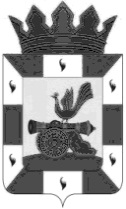 АДМИНИСТРАЦИЯ МУНИЦИПАЛЬНОГО ОБРАЗОВАНИЯ«СМОЛЕНСКИЙ РАЙОН» СМОЛЕНСКОЙ ОБЛАСТИ	П О С Т А Н О В Л Е Н И Еот_____________№ _____В соответствии с постановлением Правительства Смоленской области от 10.10.2023 № 20 «О переименовании Департамента Смоленской области по образованию и науке в Министерство образования и науки Смоленской области и об утверждении Положения о Министерстве образования и науки Смоленской области»АДМИНИСТРАЦИЯ МУНИЦИПАЛЬНОГО ОБРАЗОВАНИЯ СМОЛЕНСКИЙ РАЙОН» СМОЛЕНСКОЙ ОБЛАСТИ ПОСТАНОВЛЯЕТ:1. Внести в Порядок проведения отбора граждан для заключения договоров о целевом обучении по образовательным программам среднего профессионального образования, утвержденный постановлением Администрации муниципального образования «Смоленский район» Смоленской области от 31.07.2023 № 1485 следующие изменения:1) в пункте 19 слова «Департамент Смоленской области по образованию и науке» заменить словами «Министерство образования и науки Смоленской области»;2) в пункте 20 слово «Департамента» в соответствующем падеже заменить словами «Министерства образования и науки Смоленской области» в соответствующем падеже.2. Опубликовать настоящее постановление в газете «Сельская правда».3. Контроль за исполнением настоящего постановления возложить на председателя комитета по образованию Администрации муниципального образования «Смоленский район» Смоленской области (И.В. Лонщакова).4. Настоящее постановление вступает в силу после официального опубликования в газете «Сельская правда».Глава муниципального образования«Смоленский район» Смоленской области                                    О.Н. ПавлюченковаО внесении изменений в Порядок проведения отбора граждан для заключения договоров о целевом обучении по образовательным программам среднего профессионального образования, утвержденный постановлением Администрации муниципального образования «Смоленский район» Смоленской области от 31.07.2023       № 1485